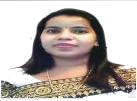 Mrs. Juby Sharjah, UAECAREER OBJECTIVETo enhance personal and professional development while consistently making positive contributions towards the growth of the organization.PROFILE	Working as “EXPORT CO-ORDINATOR” Handling MINERALS operations - RSA & OMAN (Trade Metal & Minerals (chrome) for M/s Buoysail Tr Est.Designated as a Project – coordinator cum Purchaser in HYPERDEC Interior company, Dubai.Over a good experience in OFFICE ADMINISTRATION, SECRETARY AND RECEPTIONIST in Dubai.Strong knowledge of Microsoft Outlook, MS Office, Excel.Quick Learning with desire constantly updating the current set of skillsAbility to work in a fast paced environment and handle strict deadlinesCAPABILITIESCoordination with branches and logistics partners for timely shipments to customers within the time frame of the contracts and arranging necessary extensions in contracts and DC to avoid cancellation of contracts.Preparing EXPORT LC DOCUMENTS OF CHROME & METAL SCRAPRSA & OMAN Operations: -Once trade is done Preparing sales contract for minerals & follow up for LC , Loading Schedule  as per our LC/ContractCoordinate with the purchase team and arranging Price Quotes from the Mine owners (RSA & OMAN )Preparation Purchase Order for the Supplier & Allocation of material with Grade wiseArranging shipment without any delay in LDSArranging loading from mine to JO’burg , container sampling , packing to containerCorrespondence with the Buyer & SupplierWeekly fund plan (RSA & OMAN )Maintain ledger account for supplier Logistics & Documentation: -Arrangement of Freight quotes & container through Agent/Freight ForwardersNegotiation of Freight and earning FreightPreparing CNF costing (RSA & OMAN )Preparation of Export documents as per the Payment TermsProcessing payments to Suppliers & Freight ForwardersExpert in handling the front office, basic correspondence, arranging meetings, ticket booking, filing and basic administrative dutiesFollow up the collection and pipeline project or orders.Good exposure with MARKETING TEAMS in Interior and IT division about the target & pipeline projectProficient in taking quotation from the suppliers and also a good contact with the supplier for both IT and INTERIOR.MD’s follow up calls and meeting reminders.Good exposure to MS Office Excel Charting, Documentation and Power Point Slides.Proficient in administrative support and act as the central point of contact of clients and guests.TECHNICALS SKILLExpert in ERPHigh level of proficiency in MS Excel, Word, PowerPoint, Internet/E-Mail & Tally 7.3EDUCATIONAL QUALIFICATIONProfessional M.B.A with Finance and H.R (Completed) Qualification	Mahatma Gandhi University , off campus New Delhi Professional	Bachelor of Business Administration Qualification	Marian College Kuttikkanam (M G University Kerala) Academic	Pre-Degree with Arts streamQualification	B.C.M college Kottayam (M G University-Kerala)LANGUAGE FLUENCY :English, Hindi, Malayalam & TamilEMPLOYMENT HISTORYBUOYSAIL TR. EST. (TRADERS OF METALS) Position: EXPORT CO-ORDINATORDuration: AUG 2012 TILL TO DATEDuties and ResponsibilitiesCoordination with branches and logistics partners for timely shipments to customers within the time frame of the contracts and arranging necessary extensions in contracts and DC to avoid cancellation of contracts.Maintain Shipping records, including providing tracking or shipping history information to customers on request.B/L draft verification, correction and approval.Average volume of Business handling per month comes around 155 million USDCo-ordination with Shipping LinesChecking DC, amendment suggestions and follow ups for Originals.Preparing documents under EXPORT LC , CAD BASIS, TT BASIS AND DC BASIS.Submission of documents in the bank complies with DC (Average no of dc document per month putting in the bank 210 no’s)Follow up the negotiation.Arranging Swift messages & Follow ups for Discounting.Giving information to customer’s reg the export documents and responding to all emails.Ensure timely delivery of documents and clearance the export cargoFollow up for the acceptance and Payments.Working experience on ERP SoftwareCo-ordinate and arrange the convention in outside UAEApply , arrange & process the Visa in different countriesExpert in Online hotel, Air ticket bookingJOB Profile –Projector Co-ordination, Administration, Purchaser & Secretary.Entire Sales and Marketing and whole operation of the CompanyContact with Media regarding company activitiesInteracting with the Clients and taking feedbackAnalyzing the feedback and taking corrective actions on a Daily basisMake and record appointments.Provide administrative support to both staff & managers.Receive and process incoming and outgoing mails.Do business correspondence on behalf of the organization.Store and retrieve data on computers.M/s. Nubiola India Ltd Delhi (International Company based in Spain)Nov 2003-Oct 2006Job ProfileJoined the group as a Branch Accountant and promoted Branch – In-Charge, Authorized signatory fully responsible for the Branch Office in New Delhi.Reporting to the MD / MM / Finance Manager,Monitoring the Sales, Accounts, Sales Tax & Excise Activities.Responsible for entire office administration & office management.Co-ordination with Direct Customers, Distributors & Stockiest.Customer Relationship development exercise to target achieve.Signing the InvoiceSeptember 2005 to May 2006To the continual improvement in the service level, promoted Executive Sales & administration, Authorized signatory of Delhi Branch to assist to excel in customer service.North (Delhi) In Charge & MarketingInternational sales, Export & ImportTechnical QueriesProduct Pricing & New Product EnquiryPersonal Contact	: juby-106970@2freemail.com Reference		: Mr. Anup P Bhatia, HR Consultant, Gulfjobseeker.com 0504753686I here by declare that all the above information is true to the best of my knowledge & beliefPlace: Sharjah	Juby Date: 18.02.2020(Signature)HYPER GROUP, Dubai, UAE.M/S. HYPERMAX GENERAL TRADINGM/S. HYPERDEC INTERIOR DECORATION LLCDec 2006 – Jan 2010PERSONAL DETAILSPERSONAL DETAILSPERSONAL DETAILSPERSONAL DETAILS•Date of Birth:24th Jan 1981•Gender:Female•Nationality:Indian•Marital Status:Married•Childerns:2•Visa Status:Husband own visa:Husband own visa•Reference: Upon Request: Upon Request